Никола и Александра имају заједно  85 фотографија са зимовања.Треба да их поделе,али тако да Александра добије 3   фотографије више.             Колико ће ко добити?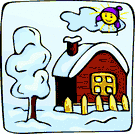 Никола и Александра имају заједно  85 фотографија са зимовања.Треба да их поделе,али тако да Александра добије 3   фотографије више.             Колико ће ко добити?Никола и Александра имају заједно  85 фотографија са зимовања.Треба да их поделе,али тако да Александра добије 3   фотографије више.             Колико ће ко добити?Никола и Александра имају заједно  85 фотографија са зимовања.Треба да их поделе,али тако да Александра добије 3   фотографије више.             Колико ће ко добити?Никола и Александра имају заједно  85 фотографија са зимовања.Треба да их поделе,али тако да Александра добије 3   фотографије више.             Колико ће ко добити?Никола и Александра имају заједно  85 фотографија са зимовања.Треба да их поделе,али тако да Александра добије 3   фотографије више.             Колико ће ко добити?Никола и Александра имају заједно  85 фотографија са зимовања.Треба да их поделе,али тако да Александра добије 3   фотографије више.             Колико ће ко добити?Никола и Александра имају заједно  85 фотографија са зимовања.Треба да их поделе,али тако да Александра добије 3   фотографије више.             Колико ће ко добити?Никола и Александра имају заједно  85 фотографија са зимовања.Треба да их поделе,али тако да Александра добије 3   фотографије више.             Колико ће ко добити?Никола и Александра имају заједно  85 фотографија са зимовања.Треба да их поделе,али тако да Александра добије 3   фотографије више.             Колико ће ко добити?